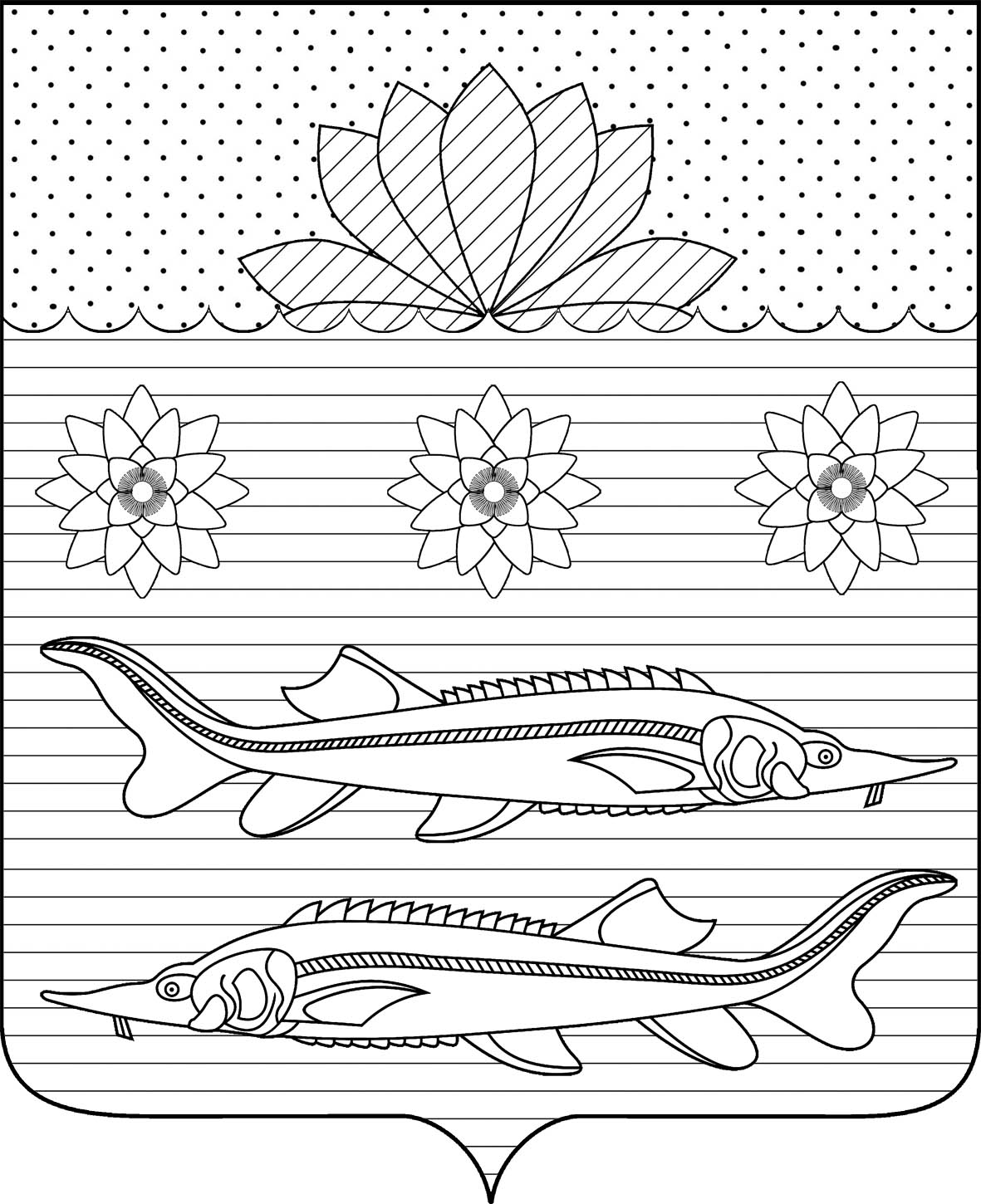 АДМИНИСТРАЦИЯ ГРИВЕНСКОГО СЕЛЬСКОГО ПОСЕЛЕНИЯ КАЛИНИНСКОГО РАЙОНАПОСТАНОВЛЕНИЕот 31.12.2015                                                                                                     № 219станица  ГривенскаяО внесении изменений в постановление администрации Гривенского сельского поселения Калининского района от 11.12.2014г. № 238 «Развитие жилищно-коммунального хозяйства Гривенского сельского поселения» на 2015-2020 г.    В соответствии с Федеральным законом от 7 мая 2013 года N 104-ФЗ "О внесении изменений в Бюджетный кодекс Российской Федерации и отдельные законодательные акты Российской Федерации в связи с совершенствованием бюджетного процесса",  с  постановлением администрации Гривенского сельского поселения Калининского района от  06.11.2014 года № 197 «Об утверждении Порядка принятия решения о разработке, формирования, реализации и оценки эффективности реализации муниципальных программ Гривенского сельского поселения Калининского  района»  п ос т а н о в л я ю: Внести  в постановление администрации Гривенского сельского поселения Калининского района от 11.12.2014 года № 238  «Развитие жилищно-коммунального хозяйства Гривенского сельского поселения» на 2015-2020 г.следующие изменения:в разделе  «Объемы бюджетных ассигнований муниципальной про-граммы» паспорта муниципальной программы «Развитие жилищно-коммунального хозяйства Гривенского сельского поселения» на 2015-2020 г. слова «составляет – 10753,4 тысяч рублей, из них по годам: 2015 год – 1234,7 тысяч рублей» заменить на «составляет – 11765,1 тысяч рублей, из них по годам: 2015 год – 2246,4 тысяч рублей»;	  1.2. в разделе «Обоснование ресурсного обеспечения программы»  слова «составляет – 10753,4 тысяч рублей, из них по годам: 2015 год – 1254,7 тысяч рублей;  2016 год – 1518,2 тысяч рублей» заменить на «составляет – 11920,1 тысяч рублей, из них по годам: 2015 год – 2823,5 тысяч рублей;  2016 год – 1096,1 тысяч рублей»;1.3. приложение № 1 и приложение № 2  к муниципальной программе «Развитие жилищно-коммунального хозяйства Гривенского сельского поселения» на 2015-2020 годы изложить в новой редакции (прилагается).	2. Контроль за выполнением настоящего постановления оставляю за собой.             3. Постановление вступает со дня его обнародования.Глава Гривенского сельскогопоселения Калининского район                                                   Н.С.Костовский ЛИСТ СОГЛАСОВАНИЯпроекта  постановления администрации Гривенского сельского поселения Калининского района  от 31.12.2015  № 219О внесении изменений в постановление администрации Гривенского сельского поселения Калининского района от 11.12.2014г. № 238 «Развитие жилищно-коммунального хозяйства Гривенского сельского поселения» на 2015-2020 г.» Проект подготовлен и внесён:Заместитель  главы Гривенскогосельского поселения Калининского района                                А.П.ПодгорныйПроект согласован:Начальник финансового отдела Гривенскогосельского поселения Калининского района                                Е.Б.БакайНачальник общего  отдела    Гривенского сельского поселенияКалининского района                                                                      Т.Н.Юрьева                                                                                            ПРИЛОЖЕНИЕ № 1                                                                                                                                         к муниципальной программеГривенского сельского поселения                                                                                                                                        Калининского района «Развитие жилищно-коммунального хозяйстваГривенского  сельского поселения                                                                                                                                   Калининского района» на 2015-2020 годыцелевые показатели муниципальной программы «Развитие жилищно-коммунального хозяйства Гривенского  сельского поселения» на 2015-2020 гг.ПРИЛОЖЕНИЕ № 2                                                                                                                                         к муниципальной программеГривенского сельского поселения                                                                                                                                        Калининского района «Развитие жилищно-коммунального хозяйства			Гривенского сельского поселения                                                                                                                                   Калининского района »на 2015-2020 годыПеречень основных мероприятий муниципальной программы «Развитие жилищно-коммунального хозяйстваГривенского сельского поселения» на 2015-2020г.г.№ п/пНаименование целевого показателяЕд. изм.Значение показателейпо годамЗначение показателейпо годамЗначение показателейпо годамЗначение показателейпо годамЗначение показателейпо годамЗначение показателейпо годам№ п/пНаименование целевого показателяЕд. изм.2015 2016 2017 2018201920201Содержание и ремонт системы водоснабжения для повышения качества предоставления коммунальных услуг%303234,5---2Количество  аварийных ситуаций  на водопроводных сетях шт.2302202152081901803Развитие положительных тенденций в создании благоприятной среды жизнедеятельности%3033353842424Повышение степени  удовлетворенности  населения уровнем благоустройства сельского поселения%5055555860605Улучшение технического состояния отдельных объектов коммунальной инфраструктуры шт.2112226Улучшение  санитарного и экологического состояния населенных пунктов%3040405050-7Содержание и  ремонт сети уличного освещениятыс. руб.789,6250,0250,0350,0450,0450,08Содержание  гражданских кладбищтыс. руб.142,5100,0170,0190,0200,0210,0№ ппНаименование                мероприятияИсточники финансированияВсего, (тыс. руб.)Объем финансирования по годам, (тыс. руб.)Объем финансирования по годам, (тыс. руб.)Объем финансирования по годам, (тыс. руб.)Объем финансирования по годам, (тыс. руб.)Объем финансирования по годам, (тыс. руб.)Объем финансирования по годам, (тыс. руб.)ИсполнителиИсполнителиИсполнители№ ппНаименование                мероприятияИсточники финансирования2015201620172018201920202020    1                 2               34      5     67891010111111Раздел 1.1.1Разработка схем водоснабжения и водоотведенияСредства бюджетапоселения151,2151,2------Администрация Гривенского сельского поселения,ООО «Водоканал» (по согласованию)Администрация Гривенского сельского поселения,ООО «Водоканал» (по согласованию)Администрация Гривенского сельского поселения,ООО «Водоканал» (по согласованию)1.2Содержание и ремонт систем водоснабженияСредства бюджетапоселения1165,8375,8200,080,0110,0180,0220,0220,0Администрация Гривенского сельского поселения,                        ООО «Водоканал» (по согласованию)Администрация Гривенского сельского поселения,                        ООО «Водоканал» (по согласованию)Администрация Гривенского сельского поселения,                        ООО «Водоканал» (по согласованию)1.3Оформление правоустанавливающих документов на водозаборные сооружения  и водопроводные сетиСредства бюджетапоселения230,0 30,0200,0-----Администрация Гривенского сельского поселения,                        ООО «Водоканал» (по согласованию)Администрация Гривенского сельского поселения,                        ООО «Водоканал» (по согласованию)Администрация Гривенского сельского поселения,                        ООО «Водоканал» (по согласованию)1.4Подготовка исходных данных для проектирования станции очистки водыСредства бюджетапоселения30,0--30,0----Администрация Гривенского сельского поселения,                        ООО НПП «Экофес»Администрация Гривенского сельского поселения,                        ООО НПП «Экофес»Администрация Гривенского сельского поселения,                        ООО НПП «Экофес»1.5Объявление аукциона  по определению проектной организацииСредства бюджетапоселения--------Администрация Гривенского сельского поселенияАдминистрация Гривенского сельского поселенияАдминистрация Гривенского сельского поселения1.6Заключение контракта  на изготовление проектно-сметной документацииСредства бюджетапоселения--------Администрация Гривенского сельского поселенияАдминистрация Гривенского сельского поселенияАдминистрация Гривенского сельского поселения1.7Проведение государственной экспертизы  проектно-сметной документации  с получением положительного заключенияСредства бюджетапоселения30,0--30,0----Администрация Гривенского сельского поселенияАдминистрация Гривенского сельского поселенияАдминистрация Гривенского сельского поселения1.8Объявление аукциона по  определению подрядной организации- исполнителя строительно- монтажных и пусконаладочных работСредства бюджетапоселения--------Администрация Гривенского сельского поселенияАдминистрация Гривенского сельского поселенияАдминистрация Гривенского сельского поселения1.9Осуществление строительно-монтажных работСредства бюджетапоселения20,0---20,0---Подрядная организацияПодрядная организацияПодрядная организация1.10Осуществление пуско-наладочных работСредства бюджетапоселения20,0---20,0---Подрядная организацияПодрядная организацияПодрядная организация1.11Ввод  объектов в эксплуатациюСредства бюджетапоселения--------Администрация Гривенского сельского поселенияАдминистрация Гривенского сельского поселенияАдминистрация Гривенского сельского поселенияИтого по разделу 11647,0557,0400,0140,0150,0180,0220,0220,0Раздел 2.2.1Содержание и ремонт оборудования  уличного освещения Средства бюджетапоселения2389,6789,6200,0200,0350,0400,0450,0450,0Администрация Гривенского сельского поселенияАдминистрация Гривенского сельского поселенияАдминистрация Гривенского сельского поселения2.2Строительство новых линий освещенияСредства бюджетапоселения150,0-50,050,0-50,0--Администрация Гривенского сельского поселенияАдминистрация Гривенского сельского поселенияАдминистрация Гривенского сельского поселенияИтого по разделу 22539,6789,6250,0250,0350,0450,0450,0450,0Раздел 3.3.1Благоустройство территории Гривенского сельского поселения Средства бюджетапоселения4971,01114,4106,1822,0877,2974,91076,41076,4Администрация Гривенского сельского поселенияАдминистрация Гривенского сельского поселенияАдминистрация Гривенского сельского поселения3.2Отлов безнадзорных животныхСредства бюджетапоселения60,010,010,010,010,010,010,010,0Администрация Гривенского сельского поселенияАдминистрация Гривенского сельского поселенияАдминистрация Гривенского сельского поселения3.3Укрепление материально-технической базы администрации Гривенского сельского поселенияСредства бюджетапоселения520,030,050,070,0100,0  120,0150,0150,0Администрация Гривенского сельского поселенияАдминистрация Гривенского сельского поселенияАдминистрация Гривенского сельского поселения3.4Ликвидация несанкционированной свалкиСредства бюджетапоселения990,0150,0150,0150,0170,0180,0190,0190,0Администрация Гривенского сельского поселенияАдминистрация Гривенского сельского поселенияАдминистрация Гривенского сельского поселения3.5Обустройство и содержание пунктов сбора биоотходовСредства бюджетапоселения180,030,030,030,030,030,030,030,0Администрация Гривенского сельского поселенияАдминистрация Гривенского сельского поселенияАдминистрация Гривенского сельского поселения3.6Содержание гражданских  кладбищСредства бюджетапоселения 1012,5142,5100,0170,0190,0200,0210,0210,0Администрация Гривенского сельского поселенияАдминистрация Гривенского сельского поселенияАдминистрация Гривенского сельского поселения3.7Оформление правоустанавливающих документов на гражданские кладбищаСредства бюджетапоселения --------Администрация Гривенского сельского поселенияАдминистрация Гривенского сельского поселенияАдминистрация Гривенского сельского поселенияИтого по разделу  3.7733,51476,9446,11252,01377,21514,91666.41666.4Итого по Программе, в  т.ч.:11920,12823,51096,11642,01877,22144,92336,42336,4средства бюджета11920,12823,51096,11642,01877,22144,92336,42336,4другие источники-------